Параметры лазерного излучения и электрические параметры комплекта при приемке и поставкеИзмерение коэффициента шума проводится на фиксированных частотах 2 ГГц, 4 ГГц, 6 ГГц.Фазочастотная характеристика комплекта модулей ПОМ-28-1 и ПрОМ-16-1

ПОМ–28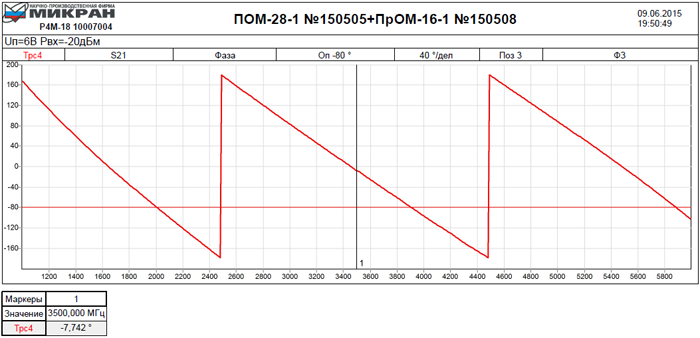 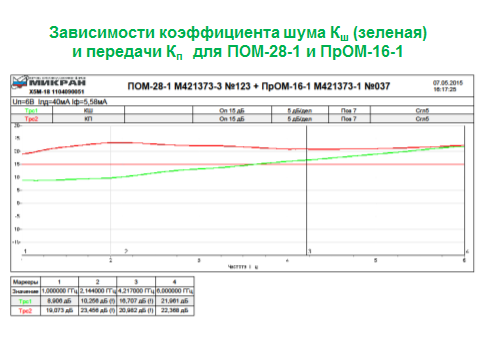 Общий вид передающего оптического модуля ПОМ-28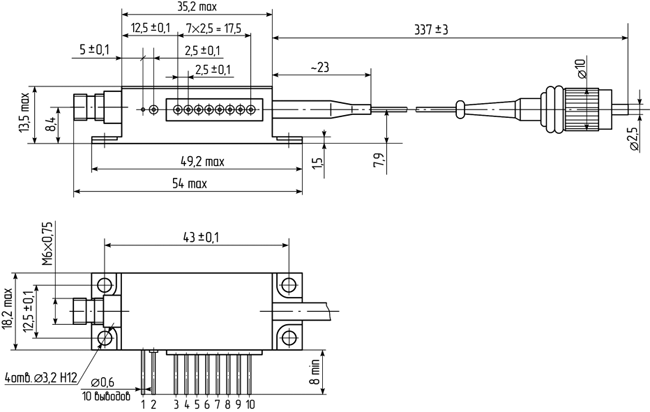 Масса ПОМ–28 – не более 50 г.НАЗНАЧЕНИЕ ВЫВОДОВ ПОМ–28Блок-схема ПОМ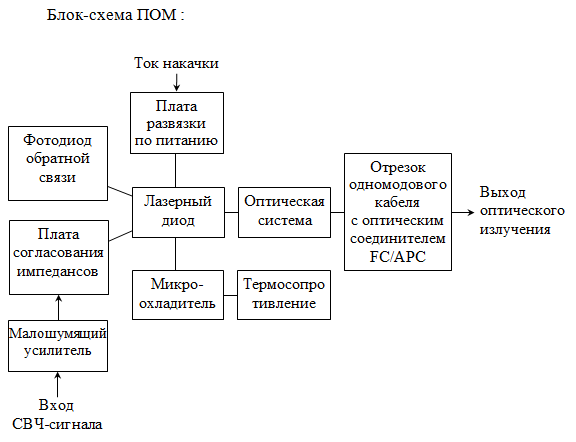 ПРОМ–16–1Общий вид приёмного оптического модуля ПрОМ–16–1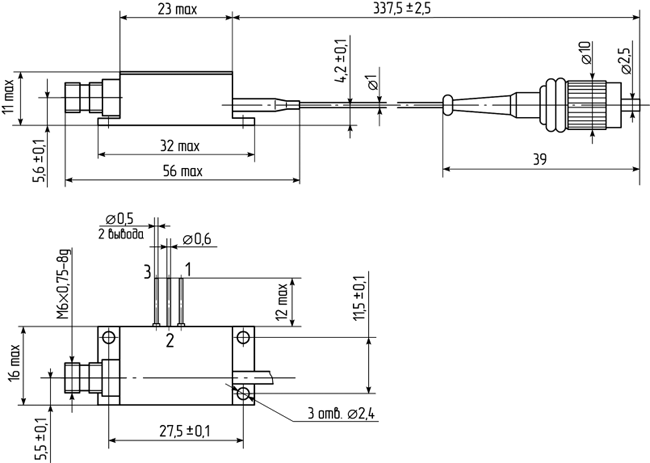 Масса ПрОМ–16–1 – не более 35 г.НАЗНАЧЕНИЕ ВЫВОДОВ ПРОМ–16Блок-схема ПрОМ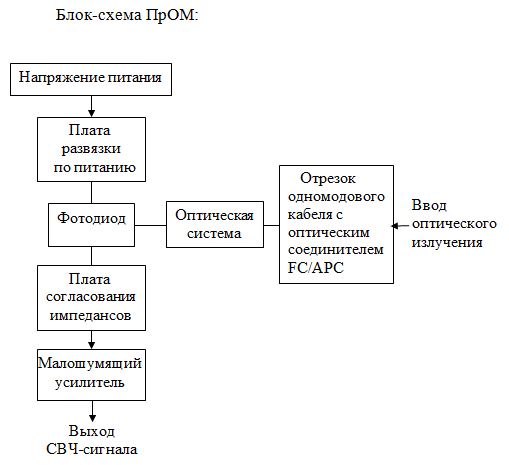 Наименование и обозначение параметра, единицы измеренияНорма,
не менееНорма,
номиналНорма,
не болееКоэффициент передачи, Кп, дБ2Полоса частот модуляции, F, ГГц16Длина волны лазерного излучения, λ, нм150015501600Коэффициент шума, Кш, дБ35Минимальная мощность входного модулирующего сигнала, Рмин, дБм100Максимальная мощность входного модулирующего сигнала, Рмакс, дБм-10Предельно допустимая максимальная мощность входного модулирующего сигнала, дБм-5Линейный динамический диапазон по входу, ΔР, дБм-100-10Максимальная мощность входного оптического сигнала ПрОМ, Ризл, дБм10НомерНазначение1«–» питания усилителя (корпус)2«+» питания усилителя3«+» питания лазерного диода4терморезистор5терморезистор6«+» питания фотодиода7«–» питания фотодиода8«–» питания ТЭО9«+» питания ТЭО10«–» питания лазерного диода (корпус)НомерНазначение1«+» питания фотодиода2корпус3«+» питания усилителя